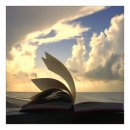 Frédéric BERRY – Labo21dkEcrivain, auteur et éditeur à diffusion restreintewww.labo21dk.com0770968840Bon de précommande « Les Chevaliers d’Or et d’Argent »Sortie décembre 2013 Vos coordonnées :Nom :						Prénom :Adresse (pour l’envoi de la version papier) :CP :					Ville :E-mail :Bon à remplir et à retourner à :LABO21DK – Mr VERSCHAEVE Frédéric14 Résidence Les Monneries69870 POULE LES ECHARMEAUXOu via adresse électronique : frederic.verschaeve@orange.frRèglement par chèque à l’ordre de : Mr VERSCHAEVE FrédéricOu par paypal à : frederic.verschaeve@orange.frDescriptifQuantitéPrix UnitairePrix Les Chevaliers d’Or et d’Argent(TVA incluse)-Version numérique- Version papierVersion numérique + papierFrais de port (version papier uniquement)Total à payer2€999€9911€002€50